Undergraduate Research 
Endowed Grant Application Fall 2022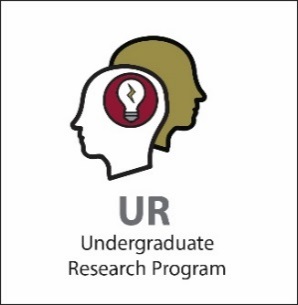 All funds must be spent in the academic year of the award (June 2022-May 2023)All application materials must be submitted by the published deadline in PDF format via google forms by clicking here or copy and paste: https://forms.gle/Uda6PEfYmchLUN3m8 Please submit your application in one complete file (Department_Student name_Mentor name_grant_year like PSY_Basquin_Smith_Rawls_2022-2023).Application Content: The application must address the following:A. Cover sheet with personal information (see pages three and four of this document)
B. Description of the overall project (written by student and mentor). The description should include:A research question or line of inquiry with research goal(s) clearly articulatedThe rationale for researching the question, written for individuals outside the discipline, clearly explaining the importance of the work within the disciplineA description of the planned methodology or processReferences to relevant scholarly work, using citation methods appropriate for your disciplineFor honors students who are post-proposal, successful Lumen Prize recipients, ECF students who have completed the junior seminar, and/or students who have had successful endowed grant or SURE applications in the past, please attach a copy of your proposal/ application/paper at the end of your application. If you have received multiple types of funding, then attach your most recent or your most relevant. Do not complete Part B but instead complete Part C. Your limit for Part C is three pages (double-spaced) plus references. C. Explanation of project advancement since last university funding or project approval. Complete this section if this is your second endowed grant, or you have received other UR funding in the past (SURE, endowed grant), or you have received other university funding or project approval (e.g., honors proposal approved, ECF seminar completed, Lumen prize awarded, etc.). If you have not received any university funding in the past then state that this is the case here and move on to Part D.Provide a brief introductory paragraph introducing the research project (max 250 words) Provide a project update, including preliminary data analyses if appropriate. Include a brief description of how the past funding was used (or will be used)Explain how your research has progressed since the last funding/approval you have received. Explain clearly how this new grant will advance your project. D. Description of the specific responsibilities of the student (written by the mentor)
E. Description of the educational benefits for the student (written by the student)
F. Description of the planned mentoring relationship (e.g., planned contacts etc.) (written by the mentor)
G. Description of any special circumstances and reason for circumstances (note that endowed grants require students to be registered in 4999/4998 for two semesters out of fall, winter, and spring).H. Budget – provide a projected budget explaining how you plan to use the endowed grant to advance your project (e.g., purchasing of equipment, paying participants, travel to archives). 
I. Biographical sketch of the mentor, including information specifically oriented to the proposed research. This is typically a summarized vita, 4 pages maximum, that indicates the mentor’s record of mentoring and expertise in the area of proposed research. Junior faculty are not expected to have an extended record of mentoring, but will benefit from evidence of dedication to mentoring undergraduate research.
J. Student transcript and GPA (an unofficial copy from OnTrack will suffice). Find your in-major GPA through the degree audit in OnTrack and include it on the form below where it asks for GPA.K. Attached honors proposal/successful Lumen Prize application/ECF junior seminar paper/successful endowed grant application/successful SURE grant application (if applicable)Note on Student Responsibilities: It is expected that the faculty mentor and student will collaborate on writing part B and C (description of the overall project). However, section E (educational benefits to student) must demonstrate that the student understands the nature of the project and their responsibilities.Collaborative projects: Endowed Grants are for individual research projects. While some projects may have collaborative characteristics (e.g., joint data collection), students’ individual projects must be able to stand on their own. Student applications must be unique and individually developed with the faculty mentor.If you are awarded funding: You will be expected to seek reimbursement through the UR office (reimbursement forms are available on our website and in Powell 108). Please submit receipts for reimbursement by the dates noted in your award letter. The fiscal year runs June 1-May 31 and all funds must be used within the 2022-2023 fiscal year. Thus endowed grants do not carry over into the next academic/fiscal year. Any funds that are not spent will not be accessible after the academic/fiscal year closes. If you wish to use the funds for conference travel, note that all expenses are charged to the month when travel ends, whether tickets, conference registration etc. were purchased ahead of time or not. Items purchased with endowed grant funding are the property of Elon University.We do not pay students or Elon faculty for their labor (e.g., transcription, inter-rater reliability) but we do reimburse for gift cards for participants and professional transcription like rev.com.	Barring extenuating circumstances, students who receive research funding from the program are expected to submit to present at the Spring Undergraduate Research Forum (SURF) in the academic year the award is given or the following academic year.REMOVE ALL OF THE ABOVE PAGES AND ONLY INCLUDE PROPOSAL COVER SHEET + SIGNATURES IN YOUR APPLICATION.Endowed Grant Application Cover Sheet* datatel number is requiredStudent SignatureI understand that incomplete applications, or those that do not follow the specified application instructions, will influence the type of evaluative feedback received from the selection committee and may not be considered by the selection committee. If I am selected to receive an Endowed Research grant, I understand that the Undergraduate Research Program may use my application as an example for future applicants (with transcript and other identifying information removed). Applicant’s Electronic Signature: 			Date: Faculty Signature(s)My electronic signature below indicates that I support the student and have read and approve of the project description. If the student is selected to receive an Endowed Research grant, I understand that the Undergraduate Research Program may use this application as an example for future applicants (with transcript and other identifying information removed).Primary Faculty Mentor’s Electronic Signature: 	Date: Secondary Faculty Mentor’s Electronic Signature: 	Date: Faculty mentor or student should submit the completed application electronically in one pdf file to the Google Form accessed here. Please use this format to name the file: Department_Student name_Mentor name_grant applying for_ year (e.g., PSY_Basquin_Smith_Rawls_2022-2023)NOTE:  Applicants must have a minimum GPA of 3.2 overall and 3.2 in their major (or the discipline in which the research is being conducted). The student must register for at least one credit of 4999/4998 Research in two semesters (of Fall, Winter, Spring). Successful applicants typically will have completed already some initial research activities, usually (but not necessarily) through prior 4999/4998 credits. The award may be applied to tuition in cases of demonstrated high unmet financial need.Student Name:Student Campus Box:Student Local Phone:Student’s Major(s):Student’s Current Year in SchoolFirst yearFirst yearFirst yearStudent’s Current Year in SchoolSecond year (sophomore)Second year (sophomore)Second year (sophomore)Student’s Current Year in SchoolThird year (junior)Third year (junior)Third year (junior)Student’s Current Year in SchoolFourth year (senior)Fourth year (senior)Fourth year (senior)GPAOverallGPAIn Major(s)Student’s Elon ID (datatel number)*:Student email address (include @elon.edu):Does the application include student and/or mentor travel away from campus? If yes provide dates, locations, and brief explanation.Primary Faculty Mentor:Primary Mentor’s Department:Primary Mentor’s Email:Secondary Faculty Mentor:Secondary Mentor’s Department:Secondary Mentor’s Email:Project Title:Endowed Grant:Please indicate which grant you are applying for (indicate most desired grant first by writing 1 next to it, followed by a second grant if applicable, by writing a 2 next to it)Grant NameGrant NameRanking (1 or 2)Ranking (1 or 2)Ranking (1 or 2)Endowed Grant:Please indicate which grant you are applying for (indicate most desired grant first by writing 1 next to it, followed by a second grant if applicable, by writing a 2 next to it)Glen RavenGlen RavenEndowed Grant:Please indicate which grant you are applying for (indicate most desired grant first by writing 1 next to it, followed by a second grant if applicable, by writing a 2 next to it)RawlsRawlsEndowed Grant:Please indicate which grant you are applying for (indicate most desired grant first by writing 1 next to it, followed by a second grant if applicable, by writing a 2 next to it)WattsWattsEndowed Grant:Please indicate which grant you are applying for (indicate most desired grant first by writing 1 next to it, followed by a second grant if applicable, by writing a 2 next to it)J. Nathan GrantJ. Nathan GrantEndowed Grant:Please indicate which grant you are applying for (indicate most desired grant first by writing 1 next to it, followed by a second grant if applicable, by writing a 2 next to it)SinclairSinclairEndowed Grant:Please indicate which grant you are applying for (indicate most desired grant first by writing 1 next to it, followed by a second grant if applicable, by writing a 2 next to it)WiseWiseEndowed Grant:Please indicate which grant you are applying for (indicate most desired grant first by writing 1 next to it, followed by a second grant if applicable, by writing a 2 next to it)SustainabilitySustainabilityStudent fellow/scholar status (note that this information is only for our records and assessment). Put an X in the right column for all that apply. Leave blank if none apply.Type of FellowType of FellowType of FellowType of FellowType of FellowStudent fellow/scholar status (note that this information is only for our records and assessment). Put an X in the right column for all that apply. Leave blank if none apply.Elon College FellowElon College FellowStudent fellow/scholar status (note that this information is only for our records and assessment). Put an X in the right column for all that apply. Leave blank if none apply.Honors FellowHonors FellowStudent fellow/scholar status (note that this information is only for our records and assessment). Put an X in the right column for all that apply. Leave blank if none apply.Teaching FellowTeaching FellowStudent fellow/scholar status (note that this information is only for our records and assessment). Put an X in the right column for all that apply. Leave blank if none apply.Business FellowBusiness FellowStudent fellow/scholar status (note that this information is only for our records and assessment). Put an X in the right column for all that apply. Leave blank if none apply.Communications FellowCommunications FellowStudent fellow/scholar status (note that this information is only for our records and assessment). Put an X in the right column for all that apply. Leave blank if none apply.Lumen ScholarLumen ScholarStudent fellow/scholar status (note that this information is only for our records and assessment). Put an X in the right column for all that apply. Leave blank if none apply.Multifaith ScholarMultifaith ScholarStudent fellow/scholar status (note that this information is only for our records and assessment). Put an X in the right column for all that apply. Leave blank if none apply.Other Fellow (explain)Other Fellow (explain)Currently Enrolled in (put an X in the right column)Course EnrollmentCourse EnrollmentCourse EnrollmentCourse EnrollmentCourse EnrollmentCurrently Enrolled in (put an X in the right column)49994999Currently Enrolled in (put an X in the right column)49984998Currently Enrolled in (put an X in the right column)Neither 4999/4998 (explain)Neither 4999/4998 (explain)If the proposed work is an extension of previous work, indicate university support received in the past. Put an X in the right column for all that apply. Leave blank if none apply.Type of Past FundingType of Past FundingType of Past FundingType of Past FundingType of Past FundingIf the proposed work is an extension of previous work, indicate university support received in the past. Put an X in the right column for all that apply. Leave blank if none apply.Grant-in-Aid (UR office)Grant-in-Aid (UR office)If the proposed work is an extension of previous work, indicate university support received in the past. Put an X in the right column for all that apply. Leave blank if none apply.Travel Grant individ. (UR office)Travel Grant individ. (UR office)If the proposed work is an extension of previous work, indicate university support received in the past. Put an X in the right column for all that apply. Leave blank if none apply.Travel Grant group (UR office)Travel Grant group (UR office)If the proposed work is an extension of previous work, indicate university support received in the past. Put an X in the right column for all that apply. Leave blank if none apply.SURESUREIf the proposed work is an extension of previous work, indicate university support received in the past. Put an X in the right column for all that apply. Leave blank if none apply.Endowed Grant (Watts, Wise, Glen Raven, Rawls, Sinclair)Endowed Grant (Watts, Wise, Glen Raven, Rawls, Sinclair)If the proposed work is an extension of previous work, indicate university support received in the past. Put an X in the right column for all that apply. Leave blank if none apply.Sustainability GrantSustainability GrantIf the proposed work is an extension of previous work, indicate university support received in the past. Put an X in the right column for all that apply. Leave blank if none apply.Honors funds used for researchHonors funds used for researchIf the proposed work is an extension of previous work, indicate university support received in the past. Put an X in the right column for all that apply. Leave blank if none apply.ECF funds used for researchECF funds used for researchIf the proposed work is an extension of previous work, indicate university support received in the past. Put an X in the right column for all that apply. Leave blank if none apply.Lumen funds used for researchLumen funds used for researchIf the proposed work is an extension of previous work, indicate university support received in the past. Put an X in the right column for all that apply. Leave blank if none apply.Leadership PrizeLeadership PrizeIf the proposed work is an extension of previous work, indicate university support received in the past. Put an X in the right column for all that apply. Leave blank if none apply.Multi Faith ScholarMulti Faith ScholarIf the proposed work is an extension of previous work, indicate university support received in the past. Put an X in the right column for all that apply. Leave blank if none apply.Other funds used for research (explain)Other funds used for research (explain)The student has presented or plans to present at (put an X in the right column for all that apply)Type of ConferenceType of ConferenceType of ConferenceType of ConferenceType of ConferenceThe student has presented or plans to present at (put an X in the right column for all that apply)NCURNCURThe student has presented or plans to present at (put an X in the right column for all that apply)Professional ConferenceProfessional ConferenceThe student has presented or plans to present at (put an X in the right column for all that apply)Other undergraduate conferenceOther undergraduate conferenceIf other than NCUR, please type the full name of the conference(s)IRB # (if applicable) or date of intended application:IACUC # (if applicable) or date of intended application: